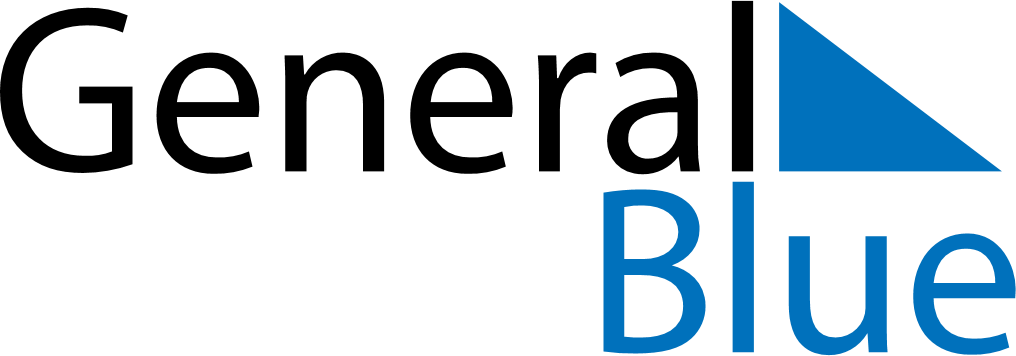 October 2028October 2028October 2028LesothoLesothoSUNMONTUEWEDTHUFRISAT1234567Independence Day8910111213141516171819202122232425262728293031